„WARTBURGSCHÜTZENKREIS“ E.V.„WARTBURGSCHÜTZENKREIS“ E.V.„WARTBURGSCHÜTZENKREIS“ E.V.„WARTBURGSCHÜTZENKREIS“ E.V.„WARTBURGSCHÜTZENKREIS“ E.V.„WARTBURGSCHÜTZENKREIS“ E.V.„WARTBURGSCHÜTZENKREIS“ E.V.„WARTBURGSCHÜTZENKREIS“ E.V.„WARTBURGSCHÜTZENKREIS“ E.V.„WARTBURGSCHÜTZENKREIS“ E.V.„WARTBURGSCHÜTZENKREIS“ E.V.„WARTBURGSCHÜTZENKREIS“ E.V.„WARTBURGSCHÜTZENKREIS“ E.V.„WARTBURGSCHÜTZENKREIS“ E.V.„WARTBURGSCHÜTZENKREIS“ E.V.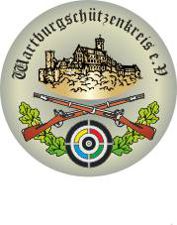 Teilnehmermeldung 2021Teilnehmermeldung 2021Teilnehmermeldung 2021Teilnehmermeldung 2021Teilnehmermeldung 2021Teilnehmermeldung 2021Teilnehmermeldung 2021Teilnehmermeldung 2021Teilnehmermeldung 2021Teilnehmermeldung 2021Teilnehmermeldung 2021Teilnehmermeldung 2021Teilnehmermeldung 2021Teilnehmermeldung 2021Teilnehmermeldung 2021Schüler – Jugend – Junioren – Pokal Schüler – Jugend – Junioren – Pokal Schüler – Jugend – Junioren – Pokal Schüler – Jugend – Junioren – Pokal Schüler – Jugend – Junioren – Pokal Schüler – Jugend – Junioren – Pokal Schüler – Jugend – Junioren – Pokal Schüler – Jugend – Junioren – Pokal Schüler – Jugend – Junioren – Pokal Schüler – Jugend – Junioren – Pokal Schüler – Jugend – Junioren – Pokal Schüler – Jugend – Junioren – Pokal Schüler – Jugend – Junioren – Pokal Schüler – Jugend – Junioren – Pokal Schüler – Jugend – Junioren – Pokal AnAnAnAnAnAnAnVereinsname:Vereinsname:Vereinsname:Vereinsname:Wettkampfleitung Wettkampfleitung Wettkampfleitung Wettkampfleitung Wettkampfleitung Wettkampfleitung Wettkampfleitung Vereinsname:Vereinsname:Vereinsname:Vereinsname:Stefan KrugStefan KrugStefan KrugStefan KrugStefan KrugStefan KrugStefan KrugTSB-Vereinsnr.:TSB-Vereinsnr.:TSB-Vereinsnr.:TSB-Vereinsnr.:TSB-Vereinsnr.:TSB-Vereinsnr.:TSB-Vereinsnr.:TSB-Vereinsnr.:Verantwortlicher:Verantwortlicher:Verantwortlicher:Verantwortlicher:Verantwortlicher:Verantwortlicher:Verantwortlicher:Verantwortlicher:Straße:Straße:Straße:Straße:Straße:Straße:Straße:Straße:E-Mail:E-Mail:stephan.krug.tft@web.destephan.krug.tft@web.destephan.krug.tft@web.destephan.krug.tft@web.destephan.krug.tft@web.dePLZ / Ort:PLZ / Ort:PLZ / Ort:PLZ / Ort:PLZ / Ort:PLZ / Ort:PLZ / Ort:PLZ / Ort:E-Mailadresse:E-Mailadresse:E-Mailadresse:E-Mailadresse:E-Mailadresse:E-Mailadresse:E-Mailadresse:E-Mailadresse:Termin:Termin:Termin:09.10.202109.10.2021Ort:Ort:TiefenortTiefenortTiefenortTiefenortTiefenortMeldung bis:Meldung bis:Meldung bis:Meldung bis:18.09.2021Nr.NameNameNameVornameVornameGeburtsjahrGeburtsjahrGeburtsjahrGeburtsjahrDisziplin / Kennzahl SpODisziplin / Kennzahl SpODisziplin / Kennzahl SpODisziplin / Kennzahl SpODisziplin / Kennzahl SpODisziplin / Kennzahl SpOBemerkung123456789101112Ort, Datum:Ort, Datum:Ort, Datum:Unterschrift:Unterschrift:Unterschrift: